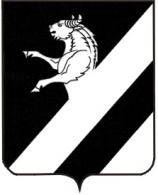 ПРОЕКТКРАСНОЯРСКИЙ КРАЙ АЧИНСКИЙ РАЙОНАДМИНИСТРАЦИЯ ЛАПШИХИНСКОГО СЕЛЬСОВЕТАПОСТАНОВЛЕНИЕ00.00.2020 		                                                                                   № 00-ПГОб утверждении административного регламента предоставления муниципальной услуги «Выдача документов ( выписка из похозяйственной книги,  информация о заявителе и (или) лицах, проживающих совместно с заявителем, содержащаяся в базовом государственном информационном ресурсе  регистрационного учета граждан Российской Федерации по месту пребывания и по месту жительства в пределах Российской Федерации, выписки из финансово-лицевого счета справок и иных документов»           В соответствии с Жилищным Кодексом,    Федеральным законом от 27.07.2010 № 210-ФЗ  «Об организации предоставления государственных и муниципальных услуг», в целях повышения качества предоставления и доступности получения муниципальной услуги  по выдаче  документов (выписки из похозяйственной книги, информация о заявителе и (или) лицах, проживающих совместно с заявителем, содержащаяся в базовом государственном информационном ресурсе  регистрационного учета граждан Российской Федерации по месту пребывания и по месту жительства в пределах Российской Федерации, справок, выписок из финансово-лицевого счета и иных документов),  руководствуясь  ст.14, ст.17 Устава Лапшихинского сельсовета, ПОСТАНОВЛЯЮ:         1.Утвердить административный регламент предоставления муниципальной услуги «Выдача документов( выписка из похозяйственной книги, информация о заявителе и (или) лицах, проживающих совместно с заявителем, содержащаяся в базовом государственном информационном ресурсе  регистрационного учета граждан Российской Федерации по месту пребывания и по месту жительства в пределах Российской Федерации , выписки из финансово-лицевого счета справок и иных документов», согласно приложению.	2. Признать утратившими силу:	- постановление от 11.03.2012 «Об утверждении административного регламента предоставления муниципальной услуги администрацией Лапшихинского сельсовета «Выдача документов (выписки из финансово-лицевого счета, домовой книги, карточки учета собственника жилого помещения, справок и иных документов);	- постановление от 20.01.2014  № 16-ПГ «О внесении изменений в пункт 5 Приложения к Постановлению от 11.03.2012 № 17-ПГ «Об утверждении административного регламента предоставления муниципальной услуги администрацией Лапшихинского сельсовета «Выдача документов (выписки из финансово-лицевого счета, домовой книги, карточки учета собственника жилого помещения, справок и иных документов);	- постановление администрации Лапшихинского сельсовета Ачинского района Красноярского края от 02.07.2020 № 33-ПГ «О внесении изменений в постановление от 11.03.2012 № 17-ПГ «Об утверждении административного регламента предоставления муниципальной услуги администрацией Лапшихинского сельсовета «Выдача документов (выписки из финансово-лицевого счета, домовой книги, карточки учета собственника жилого помещения, справок и иных документов).3. Контроль за исполнением настоящего постановления оставляю за собой.4.Постановление вступает в силу  после  официального  опубликования  в информационном листе «Лапшихинский вестник» и подлежит размещению на официальном сайте в сети «Интернет» по адресу: http://lapshiha.ru.Глава  сельсовета                                                                     О.А. Шмырь Приложениек постановлению администрации Лапшихинского сельсовета от 00.00.2020 №00-ПГ                                 АДМИНИСТРАТИВНЫЙ РЕГЛАМЕНТпредоставления муниципальной услуги «Выдача документов( выписка из похозяйственной книги, информация о заявителе и (или) лицах, проживающих совместно с заявителем, содержащаяся в базовом государственном информационном ресурсе  регистрационного учета граждан Российской Федерации по месту пребывания и по месту жительства в пределах Российской Федерации, выписки из финансово-лицевого счета справок и иных документов"I. ОБЩИЕ ПОЛОЖЕНИЯ1.1 Настоящий административный регламент по предоставлению муниципальной услуги «Выдача документов( выписка из похозяйственной книги, информация о заявителе и (или) лицах, проживающих совместно с заявителем, содержащаяся в базовом государственном информационном ресурсе  регистрационного учета граждан Российской Федерации по месту пребывания и по месту жительства в пределах Российской Федерации  , выписки из финансово-лицевого счета справок и иных документов», (далее - административный регламент) устанавливает порядок, сроки и последовательность административных процедур при предоставлении муниципальной услуги в соответствии с законодательством Российской Федерации.1.2. Регламент размещается на Интернет-сайте в сети Интернет на официальном сайте администрации Лапшихинского сельсовета http://lapshiha.ru. в федеральной государственной информационной системе «Портал государственных услуг» (gosuslugi.ru); в региональной государственной информационной системе «Портал государственных и муниципальных услуг» (gosuslugi.krskstate.ru), а также на информационных стендах, расположенных в администрации Лапшихинского сельсовета по адресу: Красноярский край, Ачинский район, с.Лапшиха, ул.Советская, 8.2. Стандарт предоставления муниципальной услуги2.1. Наименование муниципальной услуги –«Выдача документов( выписка из похозяйственной книги, информация о заявителе и (или) лицах, проживающих совместно с заявителем, содержащаяся в базовом государственном информационном ресурсе  регистрационного учета граждан Российской Федерации по месту пребывания и по месту жительства в пределах Российской Федерации, выписки из финансово-лицевого счета справок и иных документов»,   (далее – муниципальная услуга).2.2. Предоставление муниципальной услуги осуществляется администрацией Лапшихинского сельсовета (далее - администрация). Ответственным исполнителем муниципальной услуги является специалист 1 категории администрации Лапшихинского сельсовета (далее – специалист).Место нахождения: 662177, Красноярский край, Ачинский район, с.Лапшиха, ул.Советская, д8.Почтовый адрес: 662177, Красноярский край, Ачинский район, с.Лапшиха, ул.Советская, д.8.Приёмные дни: понедельник - четверг - с 8.00 до 16.00, пятница – работа с документами, обеденный перерыв - с 12.00 до 13.00, кроме выходных и праздничных дней.График работы: с 8.00 до 16.20, в пятницу с 8.00 до 16.00 (обеденный перерыв с 12.00 до 13.00).Телефон/факс: 8(39151) 9-3-36, адрес электронной почты Lapshicha13@mail/ru. Информацию по процедуре предоставления муниципальной услуги можно получить у специалиста, ответственного за предоставление муниципальной услуги.Информация о порядке предоставления муниципальной услуги, ходе выполнения запросов о предоставлении муниципальной услуги, поданных в краевое государственное бюджетное учреждение «Многофункциональный центр предоставления государственных и муниципальных услуг»  (далее - МФЦ), а также по вопросам связанным с предоставлением муниципальной услуги, может быть получена в МФЦ. Сведения о местонахождении, графике работы, адресе электронной почты и справочных телефонах размещены на сайте МФЦ в информационно-телекоммуникационной сети Интернет по адресу: www.24mfc.ru, раздел «Центры и офисы».2.3. Получателями муниципальной услуги являются:Граждане Российской Федерации, зарегистрированные  на территории Лапшихинского сельсовета.От имени заявителя могут выступать физические  лица, имеющие право в соответствии с законодательством Российской Федерации либо в силу наделения их заявителями в порядке, установленном законодательством Российской Федерации, полномочиями выступать от их имени (далее - заявители).2.4. Результатом предоставления муниципальной услуги являются: - Выдача документов( выписка из похозяйственной книги, информация о заявителе и (или) лицах, проживающих совместно с заявителем, содержащаяся в базовом государственном информационном ресурсе  регистрационного учета граждан Российской Федерации по месту пребывания и по месту жительства в пределах Российской Федерации, «Выдача документов( выписка из похозяйственной книги, информация о заявителе и (или) лицах, проживающих совместно с заявителем, содержащаяся в базовом государственном информационном ресурсе  регистрационного учета граждан Российской Федерации по месту пребывания и по месту жительства в пределах Российской Федерации, выписки из финансово-лицевого счета справок и иных документов»,  справок и иных документов»- письмо об отказе в предоставлении услуги. 	2.5. Срок предоставления муниципальной услуги составляет не более 10 дней со дня регистрации заявления и приложенных к нему документов.В случае представления заявителем документов через филиал КГБУ «МФЦ ГО Ачинск КК» срок исчисляется со дня передачи филиалом КГБУ «МФЦ ГО Ачинск КК» таких документов в администрацию.	2.6. Правовыми основаниями для предоставления муниципальной услугиявляется:	1) Конституция Российской Федерации (официальный текст Конституции РФ с внесенными в нее поправками от 30.12.2008 опубликованв изданиях «Российская газета», № 7, 21.01.2009, «Собрание  законодательства РФ», 26.01.2009, № 4, ст. 445, «Парламентская газета», № 4,23-29.01.2009.);	2) Жилищный кодекс Российской Федерации («Российская газета» от12 января 2005 г. N 1, «Парламентская газета» от 15 января 2005 г. N 7-8,Собрание законодательства Российской Федерации от 3 января 2005 г. N 1(часть I) ст. 14);	3) Федеральный закон от 06.10.2003 № 131-ФЗ «Об общих принципахорганизации местного самоуправления в Российской Федерации» («Собраниезаконодательства РФ», 06.10.2003, № 40, ст. 3822, «Парламентская газета», №186, 08.10.2003, «Российская газета», № 202, 08.10.2003.);	4) Федеральный закон от 02.05.2006 № 59-ФЗ «О порядке рассмотренияобращений граждан Российской Федерации» (Собрание законодательстваРоссийской Федерации, 08.05.2006, № 19, ст. 2060, Российская газета, 05.05.2006, N 95);	5) Федеральный закон от 27.07.2006 № 152-ФЗ «О персональных данных» («Российская газета» от 29.07.2006 N 165, «Парламентская газета»от 03.08.2006 N 126-127, Собрание законодательства Российской Федерацииот 31.07.2006 N 31 (часть I) ст. 3451);	6) Федеральный закон от 09.02.2009 № 8-ФЗ «Об обеспечении доступа к информации о деятельности государственных органов и органов местногосамоуправления» («Парламентская газета» от 13.02.2009 N 8, «Российскаягазета» от 13.02.2009 N 25, Собрание законодательства Российской Федерации от 16.02.2009 N 7 ст. 776);	7) Федеральный закон от 27.07.2010 № 210-ФЗ «Об организации предоставления государственных и муниципальных услуг» (далее –Федеральный закон № 210-ФЗ) («Российская газета» от 30 июля 2010 г. N168, Собрание законодательства Российской Федерации от 2 августа 2010 г.N 31 ст. 4179);	8) Федеральный закон от 22.10.2004 № 125-ФЗ «Об архивном деле вРоссийской Федерации» («Парламентская газета» от 27.10.2004 N 201, «Российская газета» от 27.10.2004 N 237, Собрание законодательства Российской Федерации от 25.10.2004, N 43, ст. 4169.);	9) Устав Лапшихинского сельсовета Ачинского района Красноярскогокрая (информационный лист «Лапшихинский вестник» 	10) настоящий административный регламент.	2.7. Исчерпывающий перечень документов, необходимых дляпредоставления муниципальной услуги (далее - документы). Для получения муниципальной услуги заявитель предоставляет заявление по форме, утвержденной приложением 1 к административному регламенту, одним из следующих способов:- лично в администрацию сельсовета;- посредством почтового отправления или через МФЦ (при наличии соглашения).К заявлению прилагаются следующие документы:	1) письменное согласие на обработку персональных данных заявителя впроизвольной форме (заявитель предоставляет самостоятельно);	2) паспорт или иной документ, удостоверяющий личность заявителя(заявитель предоставляет самостоятельно).	В случае отсутствия в паспорте или ином документе, удостоверяющемличность, сведений о месте жительства - документ, подтверждающий местожительства заявителя (выданный органом регистрационного учета гражданРоссийской Федерации документ, содержащий сведения о месте жительства,либо решение суда об установлении факта постоянного проживания);	3) документ, подтверждающий полномочия представителя, если от имени заявителя действует представитель (заявитель предоставляет самостоятельно);	4) информация о заявителе и (или) лицах, проживающих совместно с заявителем, содержащаяся в базовом государственном информационном ресурсе  регистрационного учета граждан Российской Федерации по месту пребывания и по месту жительства в пределах Российской Федерации (заявитель предоставляет самостоятельно);	5) выписка из Единого государственного реестра прав на недвижимоеимущество и сделок с ним, содержащая общедоступные сведения о зарегистрированных правах на объект недвижимости (заявитель вправе представить по собственной инициативе, за исключением случаев, если право собственности на объект недвижимости не зарегистрировано в ЕГРП;запрашиваются в органе, в распоряжении которого находятся соответствующие документы);	6) документы, подтверждающие право пользования жилым помещением, занимаемым заявителем и членами его семьи:	а) наниматель жилого помещения по договору социального найма ичлены его семьи представляют договор социального найма, а в случае егоотсутствия иной документ, на основании которого может быть установленфакт проживания в жилом помещении на условиях социального найма(ордер, решение о предоставлении жилого помещения и др.);	б) гражданин, являющийся собственником жилого помещения, представляет документ, подтверждающий регистрацию права собственностина это помещение (в случае если право собственности на него не зарегистрировано в Едином государственном реестре недвижимости).	Все документы представляются в фото- или светокопиях с одновременным представлением оригинала или надлежаще заверенной копии. 	Требовать от заявителей документы, не предусмотренные даннымпунктом административного регламента, не допускается.	2.8. Администрация самостоятельно запрашивает документы,указанные в подпунктах 5, 6 пункта 2.7. настоящего Административного регламента, в органе, в распоряжении которого находятся соответствующиедокументы, в случае, если заявитель не представил указанные документы пособственной инициативе.	Однако, в случае, указанном в подпункте 6 (б) пункта 2.7., заявитель обязан представить правоустанавливающие документы на объекты недвижимости, если права на них не зарегистрированы в ЕГРП.	2.9. Запрещено требовать от заявителя:-представления документов и информации или осуществления действий, представление или осуществление которых не предусмотрено нормативными правовыми актами, регулирующими отношения, возникающие в связи с предоставлением муниципальной услуги;-представления документов и информации, в том числе подтверждающих внесение заявителем платы за предоставление муниципальных услуг, которые в соответствии с нормативными правовыми актами Российской Федерации, нормативными правовыми актами субъектов Российской Федерации и муниципальными правовыми актами находятся в распоряжении государственных органов, предоставляющих государственную услугу, иных государственных органов, органов местного самоуправления и (или) подведомственных государственным органам и органам местного самоуправления организаций, участвующих в предоставлении государственных или муниципальных услуг, за исключением документов,указанных в части 6 статьи 7 Федерального закона № 210-ФЗ;-осуществления действий, в том числе согласований, необходимых для получения муниципальных услуг и связанных с обращением в иные государственные органы, органы местного самоуправления, организации, заисключением получения услуг, включенных в перечни, указанные в части 1статьи 9 Федерального закона № 210-ФЗ, и получения документов и информации, предоставляемых в результате предоставления таких услуг;-представления документов и информации, отсутствие и (или) недостоверность которых не указывались при первоначальном отказе вприеме документов, необходимых для предоставления муниципальной услуги, либо в предоставлении муниципальной услуги, за исключением следующих случаев:	а) изменение требований нормативных правовых актов, касающихся предоставления муниципальной услуги, после первоначальной подачи заявления о предоставлении муниципальной услуги;	б) наличие ошибок в заявлении о предоставлении муниципальной услуги и документах, поданных заявителем после первоначального отказа в приеме документов, необходимых для предоставления муниципальной услуги, либо в предоставлении муниципальной услуги и не включенных в представленный ранее комплект документов;	в) истечение срока действия документов или изменение информации после первоначального отказа в приеме документов, необходимых для предоставления муниципальной услуги, либо в предоставлении муниципальной услуги;	г) выявление документально подтвержденного факта (признаков) ошибочного или противоправного действия (бездействия) должностного лица органа, предоставляющего муниципальную услугу, муниципального служащего, работника многофункционального центра, предусмотренного частью 1.1 статьи 16 Федерального закона № 210-ФЗ, при первоначальномотказе в приеме документов, необходимых для предоставления муниципальной услуги, либо в предоставлении муниципальной услуги, о чемв письменном виде за подписью руководителя органа, предоставляющего муниципальную услугу, руководителя многофункционального центра припервоначальном отказе в приеме документов, необходимых для предоставления муниципальной услуги, предусмотренной частью 1.1 статьи16 Федерального закона №с 210-ФЗ, уведомляется заявитель, а также приносятся извинения за доставленные неудобства;	2.10. Исчерпывающий перечень оснований для отказа в приёме письменного заявления.	Основания для отказа в приеме документов отсутствуют.	2.11. Исчерпывающий перечень оснований для приостановленияпредоставления муниципальной услуги или отказа в предоставлениимуниципальной услуги.	2.11.1. Оснований для приостановления предоставления муниципальной услуги не предусмотрено.	2.11.2. Основания для отказа в предоставлении муниципальной услуги:- обращение гражданина, который в соответствии с настоящим регламентом не может быть получателем муниципальной услуги;- не представлены документы, указанные в пункте 2.7 настоящего регламента.	Не является основанием для отказа в предоставлении государственнойуслуги непредставление заявителем документов, указанных в подпунктах 5, 6пункта 2.7. настоящего Административного регламента.	2.12. Муниципальная услуга предоставляется бесплатно.	2.13. Максимальный срок ожидания в очереди при подаче запроса о предоставлении муниципальной услуги составляет 15 минут.Максимальный срок ожидания при получении результата предоставления муниципальной услуги составляет 15 минут.	2.14. Срок регистрации запроса заявителя о предоставлении муниципальной услуги составляет 1 рабочий день.	В случае направления заявления и документов, необходимых для предоставления муниципальной услуги, через филиал КГБУ «МФЦ ГО Ачинск КК» (при наличии соглашения), заявление регистрируется в журналерегистрации входящей корреспонденции соответствующей датой полученияот филиала КГБУ «МФЦ ГО Ачинск КК». 	В случае если информация, указанная в п. 2.7, не была представлена  заявителем по собственной инициативе, орган местного самоуправления  запрашивает ее в порядке межведомственного взаимодействия в территориальном органе федерального органа исполнительной власти в сфере внутренних дел. 	2.15. Требования к помещениям, в которых предоставляется муниципальная услуга:-помещения, в которых осуществляется приём граждан, обратившихся за получением муниципальной услуги, должны быть оснащены соответствующими указателями, информационными стендами с образцами заполнения заявления и перечнем документов, необходимых для предоставления услуги. Места для заполнения необходимых документов оборудуются стульями, столами и обеспечиваются бланками заявлений, письменными принадлежностями. На информационном стенде в администрации сельсовета размещается перечень документов, которые заявитель должен представить для исполнения муниципальной услуги.	Рабочее место специалистов администрации сельсовета, участвующих в оказании муниципальной услуги, оснащается настенной вывеской или настольной табличкой с указанием фамилии, имени, отчества и должности, необходимой для исполнения муниципальной услуги офисной техникой. 	Помещения для предоставления муниципальной услуги по возможности  размещаются в максимально удобных для обращения местах.	В местах ожидания предоставления муниципальной услуги предусматривается оборудование доступных мест общественного пользования.	В местах предоставления муниципальной услуги на видном месте размещаются схемы размещения средств пожаротушения и путей эвакуациипосетителей и работников органов, участвующих в оказании муниципальнойуслуги.	Места предоставления муниципальной услуги оборудуются средствамипожаротушения и оповещения о возникновении чрезвычайной ситуации.	Входы в помещения оборудуются пандусами, расширенными проходами, позволяющими обеспечить беспрепятственный доступ инвалидов, включая инвалидов, использующих кресла-коляски. При ином размещении помещений по высоте должна быть обеспечена возможность получения муниципальной услуги маломобильными группами населения.	Места для ожидания и заполнения заявлений должны быть доступны для инвалидов.	К месту предоставления муниципальной услуги обеспечивается доступ инвалидов в соответствии с законодательством Российской Федерации о социальной защите инвалидов (включая инвалидов, использующих кресла-коляски и собак-проводников):- возможность самостоятельного передвижения по территории, на которой расположено помещение для оказания муниципальной услуги , входа в места предоставления муниципальной услуги и выхода из них, посадки в транспортное средство и высадки из него, в том числе с использованием кресла-коляски;- сопровождение инвалидов, имеющих стойкие расстройства функции зрения и самостоятельного передвижения, и оказание им помощи в месте предоставления муниципальной услуги;- размещение оборудования и носителей информации, необходимых для обеспечения беспрепятственного доступа инвалидов к месту предоставлениямуниципальной услуги с учетом ограничений их жизнедеятельности;- допуск к месту предоставления муниципальной услуги собаки-проводника при наличии документа, подтверждающего ее специальное обучение и выдаваемого по форме и в порядке, которые определяются федеральным органом исполнительной власти, осуществляющим функции по выработке и реализации государственной политики и нормативно-правовому регулированию в сфере социальной защиты населения;- оказание специалистами помощи инвалидам в преодолении барьеров,мешающих получению ими муниципальной услуги наравне с другимилицами.	2.16. На информационном стенде в администрации размещаются следующие информационные материалы:- сведения о перечне предоставляемых муниципальных услуг;- перечень предоставляемых муниципальных услуг;- адрес, номера телефонов и факса, график работы, адрес электроннойпочты администрации сельсовета;- административный регламент;- адрес официального сайта администрации сельсовета в сети Интернет, содержащего информацию о предоставлении муниципальной услуги;- порядок получения информации заявителями по вопросам предоставления муниципальной услуги, в том числе о ходе предоставления муниципальной услуги;- перечень оснований для отказа в предоставлении муниципальной услуги;- порядок обжалования действий (бездействия) и решений, осуществляемых (принятых) в ходе предоставления муниципальной услуги;- необходимая оперативная информация о предоставлении муниципальной услуги.- описание процедуры предоставления муниципальной услуги в текстовом виде и в виде блок-схемы;	Текст материалов, размещаемых на стендах, должен быть напечатан удобным для чтения шрифтом, основные моменты и наиболее важные меставыделены.	2.17. Показателями доступности и качества муниципальной услуги являются:- соблюдение сроков предоставления муниципальной услуги, сроков выполнения отдельных административных процедур в рамках ее предоставления;- отсутствие жалоб со стороны заявителей на нарушение требований стандарта предоставления муниципальной услуги;- возможность получения услуги в МФЦ;- возможность получения информации о ходе предоставления услуги, в том числе с использованием информационно-телекоммуникационных технологий;	2.21. Иные требования, в том числе учитывающие особенности предоставления муниципальных услуг в многофункциональных центрах и особенности предоставления муниципальных услуг в электронной форме.	2.21.1. Особенности организации предоставления муниципальных услуг в многофункциональных центрах Предоставление муниципальных услуг в многофункциональных центрах осуществляется в соответствии с Федеральным законом № 210-ФЗ, Постановлением Правительства Красноярского края от 23.11.2009 № 598-п «Об утверждении долгосрочной целевой программы «Повышение качества оказания услуг на базе многофункциональных центров предоставления государственных и муниципальных услуг в Красноярском крае» на 2010 - 2012 годы», муниципальными правовыми актами по принципу «одного окна», в соответствии с которым предоставление муниципальной услуги или услуг (комплексный запрос) осуществляется после однократного обращения заявителя с соответствующим запросом, а взаимодействие с органами, предоставляющими муниципальные услуги, осуществляется многофункциональным центром без участия заявителя в соответствии с нормативными правовыми актами и соглашением о взаимодействии.Примерная форма комплексного запроса утверждена приказом 	Министерством экономического развития Российской Федерации от 21.06.2018 № 137 «Об утверждении примерной формы запроса о предоставлении нескольких государственных и (или) муниципальных услуг вмногофункциональных центрах предоставления государственных и муниципальных услуг и порядка хранения соответствующих запросов».	Многофункциональные центры в соответствии с соглашениями о взаимодействии осуществляют:	1) приём запросов заявителей о предоставлении муниципальных услуг,а также прием комплексных запросов;	2) представление интересов заявителей при взаимодействии с органами, предоставляющими муниципальные услуги, а также с организациями, участвующими в предоставлении государственных и муниципальных услуг, в том числе с использованием информационно- технологической и коммуникационной инфраструктуры;	2.1) составление на основании комплексного запроса заявлений на предоставление конкретных муниципальных услуг, указанных в комплексном запросе, подписание таких заявлений и скрепление их печатьюмногофункционального центра, формирование комплектов документов, необходимых для получения муниципальных услуг, указанных в комплексном запросе (указанные комплекты документов формируются из числа документов, сведений и (или) информации, представленных заявителем в многофункциональный центр при обращении с комплексным запросом, а также документов, сведений и (или) информации, полученных многофункциональным центром самостоятельно в порядке межведомственного взаимодействия, а также вследствие получения результатов муниципальных услуг, указанных в комплексном запросе и необходимых для получения иных муниципальных услуг, указанных в комплексном запросе), направление указанных заявлений и комплектов документов в органы, предоставляющие муниципальные услуги;	3) представление интересов органов, предоставляющих муниципальные услуги, при взаимодействии с заявителями;	4) информирование заявителей о порядке предоставления муниципальных услуг, в том числе посредством комплексного запроса, в многофункциональных центрах, о ходе выполнения запросов о предоставлении муниципальных услуг, комплексных запросов, а также по иным вопросам, связанным с предоставлением муниципальных услуг;	5) взаимодействие с органами местного самоуправления по вопросам предоставления муниципальных услуг, а также с организациями, участвующими в предоставлении государственных и муниципальных услуг;	6) выдачу заявителям документов полученных от органов, предоставляющих муниципальные услуги, по результатам предоставления муниципальных услуг, а также по результатам предоставления муниципальных услуг, указанных в комплексном запросе, если иное не предусмотрено законодательством Российской Федерации;	7) приём, обработку информации из информационных систем органов,предоставляющих муниципальные услуги, и выдачу заявителям на основании такой информации документов, если это предусмотрено соглашением о взаимодействии и иное не предусмотрено федеральным законом;	7.1) прием денежных средств от заявителей в счет платы за предоставление муниципальных услуг и уплаты иных платежей в случаях, предусмотренных федеральными законами;	8) иные функции, указанные в соглашении о взаимодействии. При реализации своих функций многофункциональные центры не вправе требовать от заявителя:	1) предоставления документов и информации или осуществления действий, предоставление или осуществление которых не предусмотрено нормативными правовыми актами, регулирующими отношения, возникающие в связи с предоставлением муниципальной услуги;	2) представления документов и информации, в том числе подтверждающих внесение заявителем платы за предоставление муниципальных услуг, которые находятся в распоряжении органов, предоставляющих муниципальные услуги, иных органов местного самоуправления либо органам местного самоуправления организаций в соответствии с нормативными правовыми актами Российской Федерации, нормативными правовыми актами субъектов Российской Федерации, муниципальными правовыми актами, за исключением документов, включенных в определенный частью 6 статьи 7 Федерального закона № 210- ФЗ перечень документов. Заявитель вправе представить указанные документы и информацию по собственной инициативе;	3) осуществления действий, в том числе согласований, необходимых для получения муниципальных услуг и связанных с обращением в иные государственные органы, органы местного самоуправления, организации, заисключением получения услуг, включенных в перечни, указанные в части 1статьи 9 Федерального закона № 210-ФЗ, и получения документов и информации, предоставляемых в результате предоставления таких услуг;	4) представления документов и информации, отсутствие и (или) недостоверность которых не указывались при первоначальном отказе в приеме документов, необходимых для предоставления муниципальной услуги, либо в предоставлении муниципальной услуги, за исключением случаев, предусмотренных пунктом 4 части 1 статьи 7 Федерального закона№ 210-ФЗ. Данное положение в части первоначального отказа в предоставлении муниципальной услуги применяется в случае, если на многофункциональный центр возложена функция по предоставлению соответствующих муниципальных услуг в полном объеме в порядке, определенном частью 1.3 статьи 16 Федерального закона № 210-ФЗ.	При реализации своих функций в соответствии с соглашениями о взаимодействии многофункциональный центр обязан:	1) предоставлять на основании запросов и обращений федеральных государственных органов и их территориальных органов, органов государственных внебюджетных фондов, органов государственной власти субъектов Российской Федерации, органов местного самоуправления, физических и юридических лиц необходимые сведения по вопросам, относящимся к установленной сфере деятельности многофункциональногоцентра;	2) обеспечивать защиту информации, доступ к которой ограничен в соответствии с федеральным законом, а также соблюдать режим обработки ииспользования персональных данных;	2.1) при приеме запросов о предоставлении муниципальных услуг либо комплексных запросов и выдаче документов устанавливать личность заявителя на основании паспорта гражданина Российской Федерации и иныхдокументов, удостоверяющих личность заявителя, в соответствии с законодательством Российской Федерации, а также проверять соответствиекопий представляемых документов (за исключением нотариально заверенных) их оригиналам;	3) соблюдать требования соглашений о взаимодействии;	4) осуществлять взаимодействие с органами, предоставляющими муниципальные услуги, подведомственными органам местного самоуправления организациями и организациями, участвующими в предоставлении предусмотренных частью 1 статьи 1 Федерального закона № 210-ФЗ муниципальных услуг, в соответствии с соглашениями о взаимодействии, нормативными правовыми актами, регламентом деятельности многофункционального центра.	2.21.2. Особенности предоставления муниципальных услуг в электронной форме.	В электронной форме муниципальная услуга предоставляется с использованием федеральной государственной информационной системы «Портал государственных услуг», региональной информационной системы«Портал государственных и муниципальных услуг» (далее – Портал).	Получить муниципальную услугу в электронной форме на Портале могут лишь зарегистрированные пользователи. Пройти процедуру регистрации можно на Портале в личном кабинете.	Для получения муниципальной услуги в электронном виде необходимо заполнить заявление о предоставлении муниципальной услуги.	Данные, указанные заявителем при регистрации на Портале автоматически заполняют соответствующие поля заявления, необходимо заполнить лишь недостающую информацию и отправить заявление.	Заявление в электронном виде поступит в администрацию.	Уточнить текущее состояние заявления можно в разделе «Мои заявки». 	 Результатом предоставления муниципальной услуги в электронной форме будет являться поступление сообщения о принятии решения по заявлению, которое поступит в Личный кабинет в раздел «Мои заявки».	2.21.3. Портал муниципальных услуг обеспечивает:	1) доступ заявителей к сведениям о муниципальных услугах, а также обуслугах, предназначенным для распространения с использованием информационно-телекоммуникационной сети «Интернет» и размещенным вмуниципальных информационных системах, обеспечивающих ведение реестров муниципальных услуг;	2) доступность для копирования запроса и иных документов, необходимых для получения муниципальной услуги;	3) возможность подачи заявителем с использованием информационно- телекоммуникационных технологий запроса о предоставлении муниципальной услуги, заявления о предоставлении услуги, указанной в части 3 статьи 1 Федерального закона № 210-ФЗ, и иных документов, необходимых для получения государственной или муниципальной услуги,заявления о предоставлении услуги, указанной в части 3 статьи 1 Федерального закона № 210-ФЗ;	4) возможность получения заявителем сведений о ходе выполнения запроса о предоставлении муниципальной услуги, заявления о предоставлении услуги, указанной в части 3 статьи 1 Федерального закона № 210-ФЗ;	5) возможность получения заявителем с использованием информационно-телекоммуникационных технологий результатов предоставления муниципальной услуги, за исключением случаев, когда такое получение запрещено федеральным законом, а также результатов предоставления услуги;	Правительство Российской Федерации вправе установить, а высший исполнительный орган государственной власти субъекта Российской Федерации вправе определить требования к форматам заявлений и иных документов, предоставляемых в форме электронных документов, необходимых для предоставления муниципальных услуг, в том числе услуг,указанных в части 3 статьи 10 Федерального закона № 210-ФЗ, и установитьпорядок определения требований к форматам заявлений и иных документов,которым поданные в электронной форме заявления, должны соответствовать.	3. Состав, последовательность и сроки выполнения административных процедур, требования к порядку их выполнения, в том числе особенности выполнения административных процедур в электронной форме, а также особенности выполнения административных процедур в многофункциональных центрах	3.1. Предоставление муниципальной услуги осуществляется в форме:- непосредственное обращение заявителя;- ответ на письменное обращение.	3.2. Получение консультаций по процедуре предоставления муниципальной услуги может осуществляться следующими способами:- посредством личного обращения;- обращения по телефону;- посредством письменных обращений по почте;- посредством обращений по электронной почте.	3.3. Основными требованиями к консультации заявителей являются:- актуальность;- своевременность;- четкость в изложении материала;- полнота консультирования;- наглядность форм подачи материала;- удобство и доступность.	3.4. Требования к форме и характеру взаимодействия специалистаадминистрации сельсовета с заявителями:	При личном обращении заявителей специалист администрации сельсовета должен представиться, указать фамилию, имя и отчество, сообщить занимаемую должность, самостоятельно дать ответ на заданный заявителем вопрос. В конце консультирования специалист отдела, осуществляющий консультирование, должен кратко подвести итоги и перечислить меры, которые следует принять заявителю (кто именно, когда и что должен сделать).	Ответ на письменные обращения и обращения по электронной почте дается в простой, четкой и понятной форме с указанием фамилии и инициалов, номера телефона специалиста отдела, исполнившего ответ на обращение. Ответ на письменное обращение подписывается Главой сельсовета (заместителем главы сельсовета) либо уполномоченным должностным лицом.	3.5. При ответах на телефонные звонки и устные обращения специалист в вежливой форме четко и подробно информирует обратившихся по интересующим их вопросам. При невозможности специалиста, принявшего звонок, самостоятельно ответить на поставленный вопрос, телефонный звонок должен быть переадресован (переведен) на другого специалиста или обратившемуся гражданину должен быть сообщен телефонный номер, по которому можно получить необходимую информацию.	3.6. Ответ на письменное обращение о процедуре предоставления муниципальной услуги предоставляется в течение 3 календарных дней со днярегистрации этого обращения.	3.7. Предоставление муниципальной услуги включает в себя выполнение следующих административных процедур:	1) Прием и регистрация заявления;	2) Рассмотрение заявления и приложенных к нему документов;	3) Выдача (направление) результата предоставления муниципальной услуги.	Блок-схема предоставления муниципальной услуги приведена вприложении 2 к административному регламенту.	3.7.1. Прием и регистрация заявления.	1) основанием для начала административной процедуры являетсяпоступление в администрацию или филиал КГБУ «МФЦ ГО Ачинск КК»(при наличии соглашения) заявления с приложенными документами;	2) специалист, уполномоченный на регистрацию входящей корреспонденции:-устанавливает личность заявителя;-проверяет документ, удостоверяющий личность или проверяет полномочия представителя заявителя;-проверяет соответствие представленных копий документов оригиналам и заверяет копии документов;-регистрирует и выдает заявителю копию заявления с входящим номером и текущей датой;	3) результатом административной процедуры является регистрация поступившего заявления с приложенными документами и выдача заявителюкопии заявления с входящим номером и текущей датой;	4) ответственным за выполнение данной административной процедуры является специалист, уполномоченный на регистрацию входящей корреспонденции;	5) срок выполнения административной процедуры составляет 1 рабочий день.	3.7.2. Рассмотрение заявления и приложенных к нему документов.	1) основанием для начала административной процедуры является поступление зарегистрированного заявления лицу, ответственному за предоставление муниципальной услуги (далее - специалист);	2) специалист, ответственный за предоставление муниципальной услуги, проверяет комплект документов на предмет: соответствия перечню, установленному пунктом 2.7. настоящего регламента; проверяет заявление и комплектность прилагаемых к нему документов, удостоверяясь, что тексты документов написаны разборчиво; фамилии, имена, отчества физических лиц, контактные телефоны, адреса их места жительства написаны полностью; в документах нет подчисток, приписок, зачеркнутых слов и иных неоговоренных исправлений; документы не исполнены карандашом; документы не имеют повреждений, наличие которых не позволяет однозначно истолковать их содержание; срок действиядокументов не истек;	3) в случае, если заявителем не представлены документы, указанные в подпунктах пятом, шестом пункта 2.7. настоящего административного регламента специалист в течение 2 рабочих дней формирует и направляет врамках межведомственного информационного взаимодействия межведомственные запросы.	Межведомственные запросы формируются и направляются в форме электронных документов по каналам системы межведомственного электронного взаимодействия (далее - СМЭВ).	При отсутствии технической возможности формирования и направления межведомственных запросов в форме электронных документов по каналам СМЭВ межведомственные запросы направляются на бумажных носителях по электронной почте, факсу с одновременным их направлением по почте или нарочно.	4) при отсутствии оснований для отказа в предоставлении муниципальной услуги, предусмотренных настоящим Регламентом, специалист, ответственный за предоставление муниципальной услуги, подготавливает проект запрашиваемого документа ( выписка из похозяйственной книги,  , информация о заявителе и (или) лицах, проживающих совместно с заявителем, содержащаяся в базовом государственном информационном ресурсе  регистрационного учета граждан Российской Федерации по месту пребывания и по месту жительства в пределах Российской Федерации,выписки из финансово-лицевого счета , справки или иного документа).	При наличии оснований для отказа в предоставлении муниципальной услуги, предусмотренных настоящим Регламентом, специалист, ответственный за предоставление муниципальной услуги, осуществляет подготовку проекта письма заявителю об отказе в предоставлении муниципальной услуги с указанием оснований, по которым запрашиваемый документ не может быть выдан, а также порядок обжалования такого решения.	5) подготовленный проект документа (выписка из похозяйственной книги, информация о заявителе и (или) лицах, проживающих совместно с заявителем, содержащаяся в базовом государственном информационном ресурсе  регистрационного учета граждан Российской Федерации по месту пребывания и по месту жительства в пределах Российской Федерации выписка из финансово-лицевого счета или домовой книги, справки или иной документ) подписывается Главой  Лапшихинского сельсовета или уполномоченным лицом и заверяется печатью администрации сельсовета либо печатью «ДЛЯ СПРАВОК».	Проект письма об отказе в предоставлении муниципальной услуги подписывается Главой  Лапшихинского сельсовета и заверяется печатью администрации сельсовета;	6) результатом административной процедуры является подписание уполномоченным лицом запрашиваемого документа ( выписка из похозяйственной книги , информация о заявителе и (или) лицах, проживающих совместно с заявителем, содержащаяся в базовом государственном информационном ресурсе  регистрационного учета граждан Российской Федерации по месту пребывания и по месту жительства в пределах Российской Федерации , выписки из финансово- лицевого счета, справок и иных документов) либо письма об отказе в предоставлении муниципальной услуги;	7) ответственным исполнителем муниципальной услуги является специалист администрации сельсовета, в чьи должностные обязанности входит предоставление муниципальной услуги;	8) срок выполнения административной процедуры составляет 7 рабочих дней.	3.7.3. Выдача (направление) результата предоставления муниципальной услуги.	1) основанием для начала административной процедуры является наличие подписанного запрашиваемого документа (выписка из похозяйственной  книги, информация о заявителе и (или) лицах, проживающих совместно с заявителем, содержащаяся в базовом государственном информационном ресурсе  регистрационного учета граждан Российской Федерации по месту пребывания и по месту жительства в пределах Российской Федерации,   выписки из финансово- лицевого счета , справки или иного документа) или письма об отказе в предоставлении муниципальной услуги;	2) запрашиваемый документ ( выписка из похозяйственной книги, информация о заявителе и (или) лицах, проживающих совместно с заявителем, содержащаяся в базовом государственном информационном ресурсе  регистрационного учета граждан Российской Федерации по месту пребывания и по месту жительства в пределах Российской Федерации, выписка из финансово-лицевого счета , справки или иной документ) выдается специалистом, ответственным за предоставление муниципальной услуги, лично заявителю или уполномоченному заявителем лицу на руки с предъявлением документа, удостоверяющего личность либо через филиал КГБУ «МФЦ ГО Ачинск КК» (при наличии соглашения).	При выдаче запрашиваемого документа ( выписка из похозяйственной книги, информация о заявителе и (или) лицах, проживающих совместно с заявителем, содержащаяся в базовом государственном информационном ресурсе  регистрационного учета граждан Российской Федерации по месту пребывания и по месту жительства в пределах Российской Федерации , выписки из финансово- лицевого счета , справки или иного документа) на экземпляре втором экземпляре запрашиваемого документа ( выписка из похозяйственной книги , информация о заявителе и (или) лицах, проживающих совместно с заявителем, содержащаяся в базовом государственном информационном ресурсе  регистрационного учета граждан Российской Федерации по месту пребывания и по месту жительства в пределах Российской Федерации , выписки из финансово-лицевого счета , справки или иного документа) ставится подпись лица, получившего документ.	Письмо об отказе в предоставлении муниципальной услуги выдаетсялично заявителю или уполномоченному заявителем лицу на руки после предъявления документа, удостоверяющего личность, либо направляется почтовым отправлением, если в заявлении указана данная просьба, либо через филиал КГБУ «МФЦ ГО Ачинск КК» (при наличии соглашения);	3) результатом административной процедуры является выдача (направление) заявителю (его уполномоченному представителю):-запрашиваемого документа ( выписка из похозяйственной книги, информация о заявителе и (или) лицах, проживающих совместно с заявителем, содержащаяся в базовом государственном информационном ресурсе  регистрационного учета граждан Российской Федерации по месту пребывания и по месту жительства в пределах Российской Федерации,-выписки из финансово-лицевого счета , справки или иного документа);-письма об отказе в предоставлении муниципальной услуги;	4) ответственным исполнителем муниципальной услуги является специалист администрации сельсовета, в чьи должностные обязанности входит предоставление муниципальной услуги;	5) срок выполнения административной процедуры составляет 2 рабочих дня.4. Формы контроля за исполнением административного регламента	4.1. Текущий контроль за соблюдением последовательности действий,определенных Регламентом осуществляется Главой  Лапшихинского  сельсовета и включает в себя проведение проверок соблюдения и исполненияответственными лицами (специалистами) действующего законодательства, атакже положений административного регламента.	4.2. Персональная ответственность ответственных лиц (специалистов)закрепляется в соответствующих положениях должностных инструкций.	4.3. Контроль за полнотой и качеством предоставления муниципальнойуслуги включает в себя проведение проверок, выявление и устранение нарушений прав заявителей, рассмотрение, принятие решений и подготовкуответов на обращения заявителей, содержащие жалобы на решения, действия(бездействия) ответственных лиц (специалистов).	4.4. По результатам проведенных проверок в случае выявления нарушений прав заявителей по предоставлению муниципальной услуги осуществляется привлечение виновных лиц к ответственности в соответствии с законодательством Российской Федерации.	4.5. Проведение проверок может носить плановый характер и внеплановый характер (по конкретному обращению заявителя по предоставлению муниципальной услуги).	5. Досудебный (внесудебный) порядок обжалования решений идействий (бездействия) органа, предоставляющего муниципальную услугу, многофункционального центра, организаций, указанных в части 1.1 статьи 16 федерального закона от 27.07.2010 № 210-фз «об организации предоставления государственных и муниципальных услуг», а также их должностных лиц, муниципальных служащих, работников	5.1. Заявители муниципальной услуги имеют право обратиться с заявлением или жалобой (далее - обращения) на действия (бездействия) исполнителя, ответственных лиц (специалистов), в том числе в следующих случаях:	1) нарушение срока регистрации запроса заявителя о предоставлениимуниципальной услуги, комплексного запроса;	2) нарушение срока предоставления муниципальной услуги. В указанном случае досудебное (внесудебное) обжалование заявителем решений и действий (бездействия) многофункционального центра, работникамногофункционального центра возможно в случае, если на многофункциональный центр, решения и действия (бездействие) которого обжалуются, возложена функция по предоставлению соответствующей муниципальной услуги в полном объеме в порядке, определенном частью 1.3статьи 16 Федерального закона от 27.07.2010 № 210-ФЗ «Об организациипредоставления государственных и муниципальных услуг»;	3) требование у заявителя документов или информации либо осуществления действий, представление или осуществление которых не предусмотрено нормативными правовыми актами Российской Федерации, нормативными правовыми актами субъектов Российской Федерации, муниципальными правовыми актами для предоставления муниципальной услуги;	4) отказ в приеме документов, предоставление которых предусмотрено нормативными правовыми актами Российской Федерации, нормативнымиправовыми актами субъектов Российской Федерации, муниципальными правовыми актами для предоставления муниципальной услуги, у заявителя;	5) отказ в предоставлении муниципальной услуги, если основания отказа не предусмотрены федеральными законами и принятыми в соответствии с ними иными нормативными правовыми актами Российской Федерации, законами и иными нормативными правовыми актами субъектов Российской Федерации, муниципальными правовыми актами. В указанном случае досудебное (внесудебное) обжалование заявителем решений и действий (бездействия) многофункционального центра, работника многофункционального центра возможно в случае, если на многофункциональный центр, решения и действия (бездействие) которого обжалуются, возложена функция по предоставлению соответствующей муниципальной услуги в полном объеме в порядке, определенном частью 1.3 статьи 16 Федерального закона от 27.07.2010 № 210-ФЗ «Об организации предоставления государственных и муниципальных услуг»;	6) затребование с заявителя при предоставлении муниципальной услуги платы, не предусмотренной нормативными правовыми актами Российской Федерации, нормативными правовыми актами субъектов Российской Федерации, муниципальными правовыми актами;	7) отказ органа, предоставляющего муниципальную услугу, должностного лица органа, предоставляющего муниципальную услугу, многофункционального центра, работника многофункционального центра,организаций, предусмотренных частью 1.1 статьи 16 Федерального законаФедерального закона от 27.07.2010 № 210-ФЗ «Об организации предоставления государственных и муниципальных услуг», или их работников в исправлении допущенных ими опечаток и ошибок в выданныхв результате предоставления муниципальной услуги документах либо нарушение установленного срока таких исправлений. В указанном случаедосудебное (внесудебное) обжалование заявителем решений и действий (бездействия) многофункционального центра, работника многофункционального центра возможно в случае, если на многофункциональный центр, решения и действия (бездействие) которого обжалуются, возложена функция по предоставлению соответствующей муниципальной услуги в полном объеме в порядке, определенном частью 1.3статьи 16 Федерального закона от 27.07.2010 № 210-ФЗ «Об организациипредоставления государственных и муниципальных услуг».	8) нарушение срока или порядка выдачи документов по результатампредоставления муниципальной услуги;	9) приостановление предоставления муниципальной услуги, если основания приостановления не предусмотрены федеральными законами и принятыми в соответствии с ними иными нормативными правовыми актами Российской Федерации, законами и иными нормативными правовыми актами субъектов Российской Федерации, муниципальными правовыми актами. В указанном случае досудебное (внесудебное) обжалование заявителем решений и действий (бездействия) многофункционального центра, работника многофункционального центра возможно в случае, если на многофункциональный центр, решения и действия (бездействие) которого обжалуются, возложена функция по предоставлению соответствующей муниципальной услуги в полном объеме в порядке, определенном частью 1.3статьи 16 Федерального закона от 27.07.2010 № 210-ФЗ «Об организациипредоставления государственных и муниципальных услуг»;	10) требование у заявителя при предоставлении муниципальной услуги документов или информации, отсутствие и (или) недостоверность которых неуказывались при первоначальном отказе в приеме документов, необходимыхдля предоставления муниципальной услуги, либо в предоставлении муниципальной услуги, за исключением случаев, предусмотренных пунктом4 части 1 статьи 7 Федерального закона от 27.07.2010 № 210-ФЗ «Об организации предоставления государственных и муниципальных услуг». Вуказанном случае досудебное (внесудебное) обжалование заявителем решений и действий (бездействия) многофункционального центра, работникамногофункционального центра возможно в случае, если на многофункциональный центр, решения и действия (бездействие) которого обжалуются, возложена функция по предоставлению соответствующих муниципальных услуг в полном объеме в порядке, определенном частью 1.3статьи 16 Федерального закона от 27.07.2010 № 210-ФЗ «Об организации предоставления государственных и муниципальных услуг».	5.2. Обращения подлежат обязательному рассмотрению. Рассмотрениеобращений осуществляется бесплатно.	5.3. Жалоба подается в письменной форме на бумажном носителе, в электронной форме в орган, предоставляющий муниципальную услугу, многофункциональный центр либо в соответствующий орган государственной власти (орган местного самоуправления) публично- правового образования, являющийся учредителем многофункциональногоцентра (далее - учредитель многофункционального центра), а также в организации, предусмотренные частью 1.1 статьи 16 Федерального закона от27.07.2010 № 210-ФЗ «Об организации предоставления государственных имуниципальных услуг». Жалобы на решения и действия (бездействие) руководителя органа, предоставляющего муниципальную услугу, подаются ввышестоящий орган (при его наличии) либо в случае его отсутствия рассматриваются непосредственно руководителем органа, предоставляющегомуниципальную услугу. Жалобы на решения и действия (бездействие) работника многофункционального центра подаются руководителю этого многофункционального центра. 	Жалобы на решения и действия (бездействие) многофункционального центра подаются учредителю многофункционального центра или должностному лицу, уполномоченному нормативным правовым актом субъекта Российской Федерации. Жалобы на решения и действия (бездействие) работников организаций, предусмотренных частью 1.1 статьи 16 Федерального закона от 27.07.2010 № 210-ФЗ «Об организации предоставления государственных и муниципальных услуг», подаются руководителям этих организаций.	5.4. Жалоба на решения и действия (бездействие) органа, предоставляющего муниципальную услугу, должностного лица органа, предоставляющего муниципальную услугу, муниципального служащего, руководителя органа, предоставляющего муниципальную услугу, может быть направлена по почте, с использованием информационно- телекоммуникационной сети Интернет, официального сайта органа, предоставляющего муниципальную услугу, а также может быть принята при личном приеме заявителя. Жалоба на решения и действия (бездействие) многофункционального центра, работника многофункционального центра может быть направлена по почте, с использованием информационно- телекоммуникационной сети "Интернет", официального сайта многофункционального центра, единого портала государственных и муниципальных услуг либо регионального портала государственных и муниципальных услуг, а также может быть принята при личном приеме заявителя. Жалоба на решения и действия (бездействие) организаций, предусмотренных частью 1.1 статьи 16 Федерального закона от 27.07.2010 № 210-ФЗ «Об организации предоставления государственных и муниципальных услуг», а также их работников может быть направлена по почте, с использованием информационно-телекоммуникационной сети "Интернет", официальных сайтов этих организаций, единого портала государственных и муниципальных услуг либо регионального портала государственных и муниципальных услуг, а также может быть принята при личном приеме заявителя.	5.5. Жалоба должна содержать:	1) наименование органа, предоставляющего муниципальную услугу, должностного лица органа, предоставляющего муниципальную услугу, многофункционального центра, его руководителя и (или) работника, организаций, предусмотренных частью 1.1 статьи 16 Федерального закона от27.07.2010 № 210-ФЗ «Об организации предоставления государственных имуниципальных услуг», их руководителей и (или) работников, решения идействия (бездействие) которых обжалуются;	2) фамилию, имя, отчество (последнее - при наличии), сведения о месте жительства заявителя - физического лица либо наименование, сведения о месте нахождения заявителя - юридического лица, а также номер (номера) контактного телефона, адрес (адреса) электронной почты (при наличии) и почтовый адрес, по которым должен быть направлен ответ заявителю;	3) сведения об обжалуемых решениях и действиях (бездействии) органа, предоставляющего муниципальную услугу, должностного лица органа, предоставляющего муниципальную услугу или муниципального служащего,многофункционального центра, работника многофункционального центра,организаций, предусмотренных частью 1.1 статьи 16 Федерального закона от27.07.2010 № 210-ФЗ «Об организации предоставления государственных имуниципальных услуг», их работников;	4) доводы, на основании которых заявитель не согласен с решением и действием (бездействием) органа, предоставляющего муниципальную услугу, должностного лица органа, предоставляющего муниципальную услугу, муниципального служащего, многофункционального центра, работника многофункционального центра, организаций, предусмотренныхчастью 1.1 статьи 16 Федерального закона от 27.07.2010 № 210-ФЗ «Об организации предоставления государственных и муниципальных услуг», ихработников. Заявителем могут быть представлены документы (при наличии),подтверждающие доводы заявителя, либо их копии.	5.6. Жалоба, поступившая в орган, предоставляющий муниципальную услугу, многофункциональный центр, учредителю многофункциональногоцентра, в организации, предусмотренные частью 1.1 статьи 16 Федеральногозакона от 27.07.2010 № 210-ФЗ «Об организации предоставления государственных и муниципальных услуг», либо вышестоящий орган (приего наличии), подлежит рассмотрению в течение пятнадцати рабочих дней содня ее регистрации, а в случае обжалования отказа органа, предоставляющего муниципальную услугу, многофункционального центра,организаций, предусмотренных частью 1.1 статьи 16 Федерального закона от27.07.2010 № 210-ФЗ «Об организации предоставления государственных имуниципальных услуг», в приеме документов у заявителя либо в исправлении допущенных опечаток и ошибок или в случае обжалования нарушения установленного срока таких исправлений - в течение пяти рабочих дней со дня ее регистрации.	5.7. По результатам рассмотрения жалобы принимается одно из следующих решений:	1) жалоба удовлетворяется, в том числе в форме отмены принятого решения, исправления допущенных опечаток и ошибок в выданных в результате предоставления муниципальной услуги документах, возврата заявителю денежных средств, взимание которых не предусмотрено нормативными правовыми актами Российской Федерации, нормативными правовыми актами субъектов Российской Федерации, муниципальными правовыми актами, а также в иных формах;	2) в удовлетворении жалобы отказывается.	5.8. Не позднее дня, следующего за днем принятия решения, указанного в пункте 5.7 настоящего раздела Административного регламента, заявителю в письменной форме и по желанию заявителя в электронной форме направляется мотивированный ответ о результатах рассмотрения жалобы.	5.9. В случае признания жалобы подлежащей удовлетворению в ответе заявителю, указанном в пункте 5.8 настоящего Административного регламента настоящей статьи, дается информация о действиях, осуществляемых органом, предоставляющим государственную услугу, органом, предоставляющим муниципальную услугу, многофункциональнымцентром либо организацией, предусмотренной частью 1.1 статьи 16 Федерального закона от 27.07.2010 № 210-ФЗ «Об организации предоставления государственных и муниципальных услуг», в целях незамедлительного устранения выявленных нарушений при оказании муниципальной услуги, а также приносятся извинения за доставленные неудобства и указывается информация о дальнейших действиях, которые необходимо совершить заявителю в целях получения муниципальной услуги.	5.10. В случае признания жалобы, не подлежащей удовлетворению в ответе заявителю, указанном в пункте 5.8 настоящего Административного регламента, даются аргументированные разъяснения о причинах принятогорешения, а также информация о порядке обжалования принятого решения.	5.11. В случае установления в ходе или по результатам рассмотрения жалобы признаков состава административного правонарушения или преступления должностное лицо, работник, наделенные полномочиями по рассмотрению жалоб в соответствии с пунктом 5.3 настоящего раздела  Административного регламента, незамедлительно направляют имеющиеся материалы в органы прокуратуры.Приложение 1к административному регламентуГлаве  Лапшихинского сельсовета_____________________________от гр. ______________________________проживающего(ей) по адресу:____________________________________,паспорт: серия, номер, кем и когда выдан)______________________________________________________________________Контактный телефон: _________________ЗАЯВЛЕНИЕПрошу предоставить мне муниципальную услугу «Выдача документов(выписки из финансово-лицевого счета, информация о заявителе и (или) лицах, проживающих совместно с заявителем, содержащаяся в базовом государственном информационном ресурсе  регистрационного учета граждан Российской Федерации по месту пребывания и по месту жительства в пределах Российской Федерации , справок или иных документов)»выдать_____________________________________(указать запрашиваемую информацию)__________________________________________________________________Результат предоставления муниципальной услуги прошу (отметитьнужное):□ выдать на руки;□ направить почтовой связью;Примечание:__________________________________________________________________._____________ _____________ /___________________/дата подпись заявителя фамилия, инициалыПриложение №2 к  административному  регламентуБлок-схемапредоставления муниципальной услуги «Выдача документов( выписка из похозяйственной книги, информация о заявителе и (или) лицах, проживающих совместно с заявителем, содержащаяся в базовом государственном информационном ресурсе  регистрационного учета граждан Российской Федерации по месту пребывания и по месту жительства в пределах Российской Федерации, выписки из финансово-лицевого счета справок и иных документов"Прием и регистрация заявления с приложенными документамиРассмотрение заявления с приложенными документами   Наличие оснований для отказа в предоставлениимуниципальной услуги Направление межведомственных запросов (при необходимости)Выдача заявителю  запрашиваемой информации (выписка из похозяйственной книги, информация о заявителе и (или) лицах, проживающих совместно с заявителем, содержащаяся в базовом государственном информационном ресурсе  регистрационного учета граждан Российской Федерации по месту пребывания и по месту жительства в пределах Российской Федерации, выписки из финансово-лицевого счета справок и иных документов  